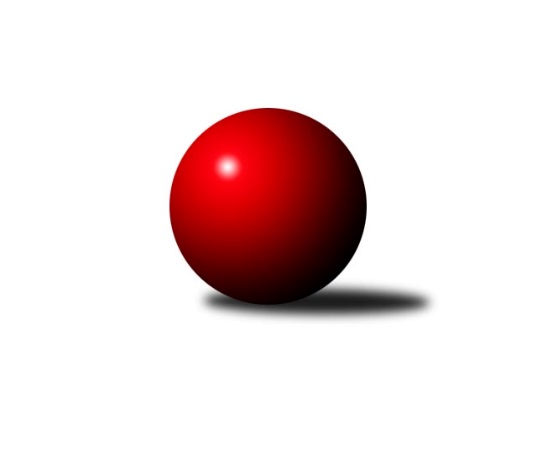 Č.12Ročník 2018/2019	23.5.2024 3. KLM B 2018/2019Statistika 12. kolaTabulka družstev:		družstvo	záp	výh	rem	proh	skore	sety	průměr	body	plné	dorážka	chyby	1.	TJ Sokol Tehovec	12	10	1	1	68.0 : 28.0 	(169.0 : 119.0)	3308	21	2211	1097	23.3	2.	SKK Hořice B	12	9	0	3	62.0 : 34.0 	(153.0 : 135.0)	3265	18	2195	1070	26.3	3.	TJ Dynamo Liberec	12	8	1	3	59.0 : 37.0 	(161.5 : 126.5)	3279	17	2193	1086	26.3	4.	SKK Náchod	12	7	0	5	52.0 : 44.0 	(146.5 : 141.5)	3209	14	2166	1043	32.6	5.	TJ Tesla Pardubice	12	6	2	4	51.5 : 44.5 	(150.5 : 137.5)	3245	14	2172	1073	25.9	6.	SK Žižkov Praha	12	7	0	5	46.0 : 50.0 	(131.5 : 156.5)	3269	14	2200	1069	26.5	7.	Spartak Rokytnice n. J.	12	5	2	5	51.0 : 45.0 	(142.5 : 145.5)	3229	12	2163	1066	29.1	8.	TJ Sokol Benešov	12	5	0	7	42.0 : 54.0 	(145.5 : 142.5)	3222	10	2175	1047	32.2	9.	TJ Sokol Kolín	12	4	1	7	42.0 : 54.0 	(129.0 : 159.0)	3224	9	2181	1043	33.3	10.	KK Jiří Poděbrady	12	4	0	8	41.5 : 54.5 	(147.0 : 141.0)	3240	8	2175	1064	29.3	11.	TJ Sparta Kutná Hora	12	3	0	9	37.0 : 59.0 	(134.0 : 154.0)	3197	6	2156	1041	29.7	12.	TJ Sokol Praha-Vršovice	12	0	1	11	24.0 : 72.0 	(118.0 : 170.0)	3102	1	2126	977	41.9Tabulka doma:		družstvo	záp	výh	rem	proh	skore	sety	průměr	body	maximum	minimum	1.	TJ Sokol Tehovec	6	6	0	0	39.0 : 9.0 	(94.0 : 50.0)	3402	12	3471	3316	2.	SKK Hořice B	6	5	0	1	34.0 : 14.0 	(78.5 : 65.5)	3311	10	3350	3256	3.	TJ Tesla Pardubice	6	3	2	1	30.5 : 17.5 	(84.0 : 60.0)	3307	8	3381	3245	4.	TJ Dynamo Liberec	6	4	0	2	29.0 : 19.0 	(85.5 : 58.5)	3265	8	3333	3171	5.	TJ Sokol Benešov	6	4	0	2	29.0 : 19.0 	(85.0 : 59.0)	3226	8	3342	3123	6.	TJ Sparta Kutná Hora	6	3	0	3	27.0 : 21.0 	(85.0 : 59.0)	3270	6	3334	3162	7.	SKK Náchod	6	3	0	3	27.0 : 21.0 	(81.0 : 63.0)	3273	6	3337	3161	8.	Spartak Rokytnice n. J.	6	3	0	3	27.0 : 21.0 	(78.0 : 66.0)	3228	6	3287	3145	9.	SK Žižkov Praha	6	3	0	3	21.0 : 27.0 	(70.5 : 73.5)	3254	6	3317	3197	10.	KK Jiří Poděbrady	6	2	0	4	22.0 : 26.0 	(78.5 : 65.5)	3251	4	3285	3214	11.	TJ Sokol Kolín	6	1	1	4	19.0 : 29.0 	(66.0 : 78.0)	3308	3	3384	3249	12.	TJ Sokol Praha-Vršovice	6	0	1	5	14.0 : 34.0 	(67.0 : 77.0)	2961	1	3030	2894Tabulka venku:		družstvo	záp	výh	rem	proh	skore	sety	průměr	body	maximum	minimum	1.	TJ Dynamo Liberec	6	4	1	1	30.0 : 18.0 	(76.0 : 68.0)	3282	9	3425	3033	2.	TJ Sokol Tehovec	6	4	1	1	29.0 : 19.0 	(75.0 : 69.0)	3289	9	3432	3101	3.	SKK Hořice B	6	4	0	2	28.0 : 20.0 	(74.5 : 69.5)	3258	8	3387	3069	4.	SKK Náchod	6	4	0	2	25.0 : 23.0 	(65.5 : 78.5)	3193	8	3359	3013	5.	SK Žižkov Praha	6	4	0	2	25.0 : 23.0 	(61.0 : 83.0)	3271	8	3375	3125	6.	Spartak Rokytnice n. J.	6	2	2	2	24.0 : 24.0 	(64.5 : 79.5)	3229	6	3331	3051	7.	TJ Sokol Kolín	6	3	0	3	23.0 : 25.0 	(63.0 : 81.0)	3209	6	3337	3070	8.	TJ Tesla Pardubice	6	3	0	3	21.0 : 27.0 	(66.5 : 77.5)	3232	6	3368	2985	9.	KK Jiří Poděbrady	6	2	0	4	19.5 : 28.5 	(68.5 : 75.5)	3248	4	3308	3185	10.	TJ Sokol Benešov	6	1	0	5	13.0 : 35.0 	(60.5 : 83.5)	3221	2	3363	3137	11.	TJ Sokol Praha-Vršovice	6	0	0	6	10.0 : 38.0 	(51.0 : 93.0)	3131	0	3257	3032	12.	TJ Sparta Kutná Hora	6	0	0	6	10.0 : 38.0 	(49.0 : 95.0)	3183	0	3266	3005Tabulka podzimní části:		družstvo	záp	výh	rem	proh	skore	sety	průměr	body	doma	venku	1.	TJ Sokol Tehovec	11	9	1	1	61.0 : 27.0 	(151.0 : 113.0)	3306	19 	5 	0 	0 	4 	1 	1	2.	SKK Hořice B	11	9	0	2	59.0 : 29.0 	(142.0 : 122.0)	3281	18 	5 	0 	1 	4 	0 	1	3.	TJ Dynamo Liberec	11	8	1	2	58.0 : 30.0 	(152.5 : 111.5)	3282	17 	4 	0 	1 	4 	1 	1	4.	SK Žižkov Praha	11	7	0	4	45.0 : 43.0 	(125.5 : 138.5)	3273	14 	3 	0 	3 	4 	0 	1	5.	TJ Tesla Pardubice	11	5	2	4	45.5 : 42.5 	(136.5 : 127.5)	3247	12 	2 	2 	1 	3 	0 	3	6.	SKK Náchod	11	6	0	5	45.0 : 43.0 	(127.5 : 136.5)	3206	12 	2 	0 	3 	4 	0 	2	7.	Spartak Rokytnice n. J.	11	4	2	5	46.0 : 42.0 	(130.5 : 133.5)	3212	10 	3 	0 	3 	1 	2 	2	8.	TJ Sokol Kolín	11	4	1	6	40.0 : 48.0 	(119.0 : 145.0)	3234	9 	1 	1 	4 	3 	0 	2	9.	TJ Sokol Benešov	11	4	0	7	37.0 : 51.0 	(132.5 : 131.5)	3222	8 	3 	0 	2 	1 	0 	5	10.	KK Jiří Poděbrady	11	3	0	8	34.5 : 53.5 	(132.0 : 132.0)	3241	6 	2 	0 	4 	1 	0 	4	11.	TJ Sparta Kutná Hora	11	3	0	8	34.0 : 54.0 	(122.0 : 142.0)	3196	6 	3 	0 	2 	0 	0 	6	12.	TJ Sokol Praha-Vršovice	11	0	1	10	23.0 : 65.0 	(113.0 : 151.0)	3106	1 	0 	1 	5 	0 	0 	5Tabulka jarní části:		družstvo	záp	výh	rem	proh	skore	sety	průměr	body	doma	venku	1.	SKK Náchod	1	1	0	0	7.0 : 1.0 	(19.0 : 5.0)	3337	2 	1 	0 	0 	0 	0 	0 	2.	TJ Sokol Tehovec	1	1	0	0	7.0 : 1.0 	(18.0 : 6.0)	3471	2 	1 	0 	0 	0 	0 	0 	3.	KK Jiří Poděbrady	1	1	0	0	7.0 : 1.0 	(15.0 : 9.0)	3234	2 	0 	0 	0 	1 	0 	0 	4.	TJ Tesla Pardubice	1	1	0	0	6.0 : 2.0 	(14.0 : 10.0)	3245	2 	1 	0 	0 	0 	0 	0 	5.	TJ Sokol Benešov	1	1	0	0	5.0 : 3.0 	(13.0 : 11.0)	3232	2 	1 	0 	0 	0 	0 	0 	6.	Spartak Rokytnice n. J.	1	1	0	0	5.0 : 3.0 	(12.0 : 12.0)	3331	2 	0 	0 	0 	1 	0 	0 	7.	TJ Sparta Kutná Hora	1	0	0	1	3.0 : 5.0 	(12.0 : 12.0)	3312	0 	0 	0 	1 	0 	0 	0 	8.	SKK Hořice B	1	0	0	1	3.0 : 5.0 	(11.0 : 13.0)	3169	0 	0 	0 	0 	0 	0 	1 	9.	TJ Sokol Kolín	1	0	0	1	2.0 : 6.0 	(10.0 : 14.0)	3171	0 	0 	0 	0 	0 	0 	1 	10.	TJ Dynamo Liberec	1	0	0	1	1.0 : 7.0 	(9.0 : 15.0)	3171	0 	0 	0 	1 	0 	0 	0 	11.	SK Žižkov Praha	1	0	0	1	1.0 : 7.0 	(6.0 : 18.0)	3226	0 	0 	0 	0 	0 	0 	1 	12.	TJ Sokol Praha-Vršovice	1	0	0	1	1.0 : 7.0 	(5.0 : 19.0)	3088	0 	0 	0 	0 	0 	0 	1 Zisk bodů pro družstvo:		jméno hráče	družstvo	body	zápasy	v %	dílčí body	sety	v %	1.	Tomáš Čožík 	TJ Sokol Tehovec  	11	/	12	(92%)	36.5	/	48	(76%)	2.	Jaroslav Procházka 	TJ Sokol Tehovec  	10	/	11	(91%)	34.5	/	44	(78%)	3.	Milan Vaněk 	TJ Tesla Pardubice  	10	/	12	(83%)	28.5	/	48	(59%)	4.	Jan Pelák 	TJ Sokol Kolín  	10	/	12	(83%)	28.5	/	48	(59%)	5.	Ondřej Černý 	SKK Hořice B 	9	/	10	(90%)	28	/	40	(70%)	6.	Václav Kňap 	KK Jiří Poděbrady 	9	/	12	(75%)	33	/	48	(69%)	7.	Josef Kašpar 	SK Žižkov Praha 	9	/	12	(75%)	29.5	/	48	(61%)	8.	Jakub Šmidlík 	TJ Sokol Tehovec  	9	/	12	(75%)	25	/	48	(52%)	9.	František Obruča 	TJ Dynamo Liberec 	8	/	9	(89%)	28	/	36	(78%)	10.	Jan Adamů 	SKK Náchod 	8	/	11	(73%)	27	/	44	(61%)	11.	Martin Kováčik 	SKK Náchod 	8	/	12	(67%)	29	/	48	(60%)	12.	Jiří Sedlák 	TJ Tesla Pardubice  	7	/	9	(78%)	25	/	36	(69%)	13.	Ivan Vondráček 	SKK Hořice B 	7	/	9	(78%)	21.5	/	36	(60%)	14.	Michal Talacko 	TJ Tesla Pardubice  	7	/	10	(70%)	30	/	40	(75%)	15.	Lukáš Štich 	KK Jiří Poděbrady 	7	/	10	(70%)	28.5	/	40	(71%)	16.	Martin Kamenický 	SKK Hořice B 	7	/	10	(70%)	22.5	/	40	(56%)	17.	Jaroslav Franěk 	TJ Sokol Benešov  	7	/	11	(64%)	28.5	/	44	(65%)	18.	Ladislav Wajsar st.	TJ Dynamo Liberec 	7	/	11	(64%)	26	/	44	(59%)	19.	Martin Bartoníček 	SKK Hořice B 	7	/	11	(64%)	24.5	/	44	(56%)	20.	Zbyněk Vilímovský 	TJ Sokol Praha-Vršovice  	7	/	11	(64%)	24.5	/	44	(56%)	21.	Milan Valášek 	Spartak Rokytnice n. J.  	7	/	11	(64%)	24	/	44	(55%)	22.	Tomáš Majer 	SKK Náchod 	7	/	12	(58%)	29	/	48	(60%)	23.	Miloslav Vik 	TJ Sokol Kolín  	7	/	12	(58%)	26.5	/	48	(55%)	24.	Ladislav Nožička 	KK Jiří Poděbrady 	6.5	/	12	(54%)	24	/	48	(50%)	25.	Vojtěch Pecina 	TJ Dynamo Liberec 	6	/	6	(100%)	18.5	/	24	(77%)	26.	Ivan Januš 	TJ Sokol Benešov  	6	/	11	(55%)	25	/	44	(57%)	27.	Tomáš Svoboda 	TJ Sokol Benešov  	6	/	11	(55%)	24.5	/	44	(56%)	28.	Jiří Němec 	TJ Sokol Kolín  	6	/	11	(55%)	24	/	44	(55%)	29.	Slavomír Trepera 	Spartak Rokytnice n. J.  	6	/	11	(55%)	23	/	44	(52%)	30.	Antonín Hejzlar 	SKK Náchod 	6	/	11	(55%)	18.5	/	44	(42%)	31.	Lukáš Kočí 	TJ Sokol Benešov  	6	/	12	(50%)	27.5	/	48	(57%)	32.	Jiří Jabůrek 	TJ Sokol Praha-Vršovice  	6	/	12	(50%)	26.5	/	48	(55%)	33.	Dušan Hrčkulák 	TJ Sparta Kutná Hora 	6	/	12	(50%)	23.5	/	48	(49%)	34.	Jiří Barbora 	TJ Sparta Kutná Hora 	6	/	12	(50%)	23	/	48	(48%)	35.	Tomáš Adamů 	SKK Náchod 	6	/	12	(50%)	23	/	48	(48%)	36.	Vladimír Matějka 	TJ Sokol Tehovec  	5	/	5	(100%)	15.5	/	20	(78%)	37.	Miroslav Nálevka 	SKK Hořice B 	5	/	8	(63%)	17	/	32	(53%)	38.	Jiří Šťastný 	TJ Sokol Tehovec  	5	/	9	(56%)	18.5	/	36	(51%)	39.	Miroslav Šostý 	TJ Sokol Benešov  	5	/	11	(45%)	24.5	/	44	(56%)	40.	Jiří Rejthárek 	TJ Sokol Praha-Vršovice  	5	/	11	(45%)	24	/	44	(55%)	41.	Martin Beran 	SK Žižkov Praha 	5	/	11	(45%)	17	/	44	(39%)	42.	Vladimír Holý 	TJ Sparta Kutná Hora 	5	/	12	(42%)	25	/	48	(52%)	43.	Jiří Kmoníček 	TJ Tesla Pardubice  	5	/	12	(42%)	22.5	/	48	(47%)	44.	Vojtěch Zelenka 	TJ Sokol Kolín  	5	/	12	(42%)	18	/	48	(38%)	45.	Bohumil Kuřina 	Spartak Rokytnice n. J.  	4	/	5	(80%)	13	/	20	(65%)	46.	Jakub Stejskal 	Spartak Rokytnice n. J.  	4	/	5	(80%)	13	/	20	(65%)	47.	Jan Vencl 	TJ Dynamo Liberec 	4	/	7	(57%)	14.5	/	28	(52%)	48.	Petr Veverka 	SK Žižkov Praha 	4	/	8	(50%)	18.5	/	32	(58%)	49.	Vít Jírovec 	KK Jiří Poděbrady 	4	/	8	(50%)	16.5	/	32	(52%)	50.	Josef Zejda ml.	TJ Dynamo Liberec 	4	/	8	(50%)	16.5	/	32	(52%)	51.	Radek Košťál 	SKK Hořice B 	4	/	9	(44%)	15.5	/	36	(43%)	52.	Martin Hubáček 	TJ Tesla Pardubice  	4	/	10	(40%)	19	/	40	(48%)	53.	Pavel Holub 	SK Žižkov Praha 	4	/	10	(40%)	18	/	40	(45%)	54.	Jaromír Fabián 	TJ Dynamo Liberec 	3	/	5	(60%)	13	/	20	(65%)	55.	Michal Hrčkulák 	TJ Sparta Kutná Hora 	3	/	5	(60%)	12	/	20	(60%)	56.	Luboš Kocmich 	SK Žižkov Praha 	3	/	5	(60%)	11	/	20	(55%)	57.	Ladislav Mikolášek 	Spartak Rokytnice n. J.  	3	/	5	(60%)	9	/	20	(45%)	58.	Petr Mařas 	Spartak Rokytnice n. J.  	3	/	5	(60%)	9	/	20	(45%)	59.	Leoš Vobořil 	TJ Sparta Kutná Hora 	3	/	6	(50%)	13	/	24	(54%)	60.	Martin Bílek 	TJ Sokol Tehovec  	3	/	6	(50%)	12.5	/	24	(52%)	61.	Petr Seidl 	TJ Sokol Tehovec  	3	/	7	(43%)	15	/	28	(54%)	62.	Libor Drábek 	TJ Dynamo Liberec 	3	/	7	(43%)	14	/	28	(50%)	63.	Jindřich Valo 	TJ Sparta Kutná Hora 	3	/	7	(43%)	14	/	28	(50%)	64.	Roman Žežulka 	TJ Dynamo Liberec 	3	/	7	(43%)	12.5	/	28	(45%)	65.	Zdeněk Novotný st.	Spartak Rokytnice n. J.  	3	/	7	(43%)	12	/	28	(43%)	66.	Petr Vokáč 	SKK Hořice B 	3	/	9	(33%)	14.5	/	36	(40%)	67.	Antonín Krejza 	TJ Sokol Praha-Vršovice  	3	/	9	(33%)	13	/	36	(36%)	68.	Jiří Zetek 	SK Žižkov Praha 	3	/	10	(30%)	17.5	/	40	(44%)	69.	Jindřich Lauer 	TJ Sokol Kolín  	3	/	10	(30%)	15	/	40	(38%)	70.	Aleš Tichý 	SKK Náchod 	3	/	11	(27%)	16	/	44	(36%)	71.	Agaton Plaňanský ml.	TJ Sparta Kutná Hora 	3	/	11	(27%)	14.5	/	44	(33%)	72.	Vít Veselý 	TJ Tesla Pardubice  	2.5	/	7	(36%)	12	/	28	(43%)	73.	Miloš Holý 	KK Jiří Poděbrady 	2	/	4	(50%)	10	/	16	(63%)	74.	Jiří Tichý 	KK Jiří Poděbrady 	2	/	4	(50%)	10	/	16	(63%)	75.	Petr Janouch 	Spartak Rokytnice n. J.  	2	/	4	(50%)	8.5	/	16	(53%)	76.	Jan Volf 	Spartak Rokytnice n. J.  	2	/	4	(50%)	7	/	16	(44%)	77.	Štěpán Kvapil 	Spartak Rokytnice n. J.  	2	/	5	(40%)	9	/	20	(45%)	78.	Petr Šmidlík 	TJ Sokol Tehovec  	2	/	5	(40%)	8.5	/	20	(43%)	79.	Stanislav Schuh 	SK Žižkov Praha 	2	/	6	(33%)	6	/	24	(25%)	80.	Lukáš Vacek 	SK Žižkov Praha 	2	/	7	(29%)	12	/	28	(43%)	81.	Lukáš Poláček 	KK Jiří Poděbrady 	2	/	8	(25%)	10	/	32	(31%)	82.	Lukáš Holosko 	TJ Sokol Kolín  	2	/	11	(18%)	13	/	44	(30%)	83.	Vladimír Doubek 	Spartak Rokytnice n. J.  	1	/	1	(100%)	4	/	4	(100%)	84.	Jiří Kočí 	TJ Sokol Benešov  	1	/	1	(100%)	3	/	4	(75%)	85.	František Tesař 	TJ Sparta Kutná Hora 	1	/	1	(100%)	3	/	4	(75%)	86.	Robert Petera 	TJ Sokol Kolín  	1	/	1	(100%)	3	/	4	(75%)	87.	Karel Košťál 	SKK Hořice B 	1	/	1	(100%)	2.5	/	4	(63%)	88.	Jan Mařas 	Spartak Rokytnice n. J.  	1	/	2	(50%)	4	/	8	(50%)	89.	Adam Janda 	TJ Sparta Kutná Hora 	1	/	2	(50%)	3	/	8	(38%)	90.	Ladislav Wajsar ml.	TJ Dynamo Liberec 	1	/	2	(50%)	3	/	8	(38%)	91.	Radek Novák 	Spartak Rokytnice n. J.  	1	/	2	(50%)	3	/	8	(38%)	92.	Svatopluk Čech 	KK Jiří Poděbrady 	1	/	4	(25%)	4	/	16	(25%)	93.	Petr Červ 	TJ Sokol Benešov  	1	/	6	(17%)	7.5	/	24	(31%)	94.	Martin Šmejkal 	TJ Sokol Praha-Vršovice  	1	/	7	(14%)	7	/	28	(25%)	95.	Martin Šveda 	TJ Sokol Praha-Vršovice  	1	/	9	(11%)	8	/	36	(22%)	96.	Pavel Grygar 	TJ Sokol Praha-Vršovice  	1	/	10	(10%)	11.5	/	40	(29%)	97.	Jaroslav Kazda 	KK Jiří Poděbrady 	0	/	1	(0%)	2	/	4	(50%)	98.	David Stára 	SKK Náchod 	0	/	1	(0%)	2	/	4	(50%)	99.	Karel Holada 	TJ Sokol Praha-Vršovice  	0	/	1	(0%)	1	/	4	(25%)	100.	Jan Poláček 	KK Jiří Poděbrady 	0	/	1	(0%)	1	/	4	(25%)	101.	Josef Mikoláš 	TJ Sokol Kolín  	0	/	1	(0%)	0	/	4	(0%)	102.	Pavel Holoubek 	TJ Sokol Kolín  	0	/	1	(0%)	0	/	4	(0%)	103.	Filip Januš 	TJ Sokol Benešov  	0	/	1	(0%)	0	/	4	(0%)	104.	Jaroslav Čermák 	TJ Sparta Kutná Hora 	0	/	1	(0%)	0	/	4	(0%)	105.	Marek Červ 	TJ Sokol Benešov  	0	/	1	(0%)	0	/	4	(0%)	106.	Jiří Franěk 	TJ Sokol Benešov  	0	/	1	(0%)	0	/	4	(0%)	107.	Pavel Hanout 	Spartak Rokytnice n. J.  	0	/	2	(0%)	2.5	/	8	(31%)	108.	Petr Dus 	TJ Sparta Kutná Hora 	0	/	2	(0%)	2	/	8	(25%)	109.	Roman Stříbrný 	Spartak Rokytnice n. J.  	0	/	2	(0%)	0.5	/	8	(6%)	110.	Michal Vyskočil 	TJ Sokol Benešov  	0	/	4	(0%)	4	/	16	(25%)	111.	Michal Šic 	TJ Tesla Pardubice  	0	/	7	(0%)	8	/	28	(29%)Průměry na kuželnách:		kuželna	průměr	plné	dorážka	chyby	výkon na hráče	1.	TJ Sparta Kutná Hora, 1-4	3296	2217	1079	30.0	(549.5)	2.	SKK Hořice, 1-4	3295	2215	1079	28.7	(549.3)	3.	Poděbrady, 1-4	3289	2199	1089	24.8	(548.2)	4.	Přelouč, 1-4	3276	2185	1091	28.7	(546.1)	5.	SKK Nachod, 1-4	3251	2191	1059	32.8	(541.9)	6.	Sport Park Liberec, 1-4	3240	2163	1077	26.8	(540.2)	7.	Vrchlabí, 1-4	3216	2155	1060	29.2	(536.0)	8.	Benešov, 1-4	3188	2158	1029	33.9	(531.4)	9.	KK Slavia Praha, 1-4	3127	2117	1009	33.4	(521.2)Nejlepší výkony na kuželnách:TJ Sparta Kutná Hora, 1-4TJ Sokol Tehovec 	3432	9. kolo	Jan Pelák 	TJ Sokol Kolín 	614	4. koloSKK Hořice B	3387	7. kolo	Jiří Sedlák 	TJ Tesla Pardubice 	604	10. koloTJ Sokol Kolín 	3384	4. kolo	Zbyněk Vilímovský 	TJ Sokol Praha-Vršovice 	602	11. koloTJ Sokol Kolín 	3377	9. kolo	Antonín Hejzlar 	SKK Náchod	602	8. koloSK Žižkov Praha	3375	3. kolo	Zbyněk Vilímovský 	TJ Sokol Praha-Vršovice 	601	4. koloTJ Tesla Pardubice 	3368	10. kolo	Martin Kováčik 	SKK Náchod	601	2. koloSKK Náchod	3359	8. kolo	Miloslav Vik 	TJ Sokol Kolín 	598	4. koloTJ Sparta Kutná Hora	3334	3. kolo	Jan Pelák 	TJ Sokol Kolín 	597	9. koloSpartak Rokytnice n. J. 	3331	12. kolo	Ladislav Wajsar st.	TJ Dynamo Liberec	597	6. koloTJ Sparta Kutná Hora	3312	12. kolo	Jiří Němec 	TJ Sokol Kolín 	595	7. koloSKK Hořice, 1-4SKK Hořice B	3350	2. kolo	Josef Zejda ml.	TJ Dynamo Liberec	638	8. koloTJ Dynamo Liberec	3346	8. kolo	Josef Kašpar 	SK Žižkov Praha	602	9. koloSKK Hořice B	3334	10. kolo	Ondřej Černý 	SKK Hořice B	601	2. koloSKK Hořice B	3320	6. kolo	Václav Kňap 	KK Jiří Poděbrady	590	4. koloSKK Hořice B	3311	9. kolo	Martin Kamenický 	SKK Hořice B	585	2. koloSKK Hořice B	3297	4. kolo	Ondřej Černý 	SKK Hořice B	585	4. koloSpartak Rokytnice n. J. 	3290	6. kolo	Radek Košťál 	SKK Hořice B	583	2. koloKK Jiří Poděbrady	3290	4. kolo	Lukáš Štich 	KK Jiří Poděbrady	581	4. koloSK Žižkov Praha	3271	9. kolo	Martin Kamenický 	SKK Hořice B	581	10. koloTJ Sokol Benešov 	3257	10. kolo	Radek Košťál 	SKK Hořice B	579	9. koloPoděbrady, 1-4TJ Sokol Tehovec 	3471	12. kolo	Jaroslav Procházka 	TJ Sokol Tehovec 	619	12. koloTJ Sokol Tehovec 	3434	4. kolo	Tomáš Čožík 	TJ Sokol Tehovec 	614	6. koloTJ Sokol Tehovec 	3424	2. kolo	Vladimír Matějka 	TJ Sokol Tehovec 	609	4. koloTJ Sokol Tehovec 	3423	11. kolo	Jaroslav Procházka 	TJ Sokol Tehovec 	606	2. koloTJ Sokol Benešov 	3363	7. kolo	Jan Pelák 	TJ Sokol Kolín 	600	3. koloTJ Sokol Tehovec 	3345	8. kolo	Tomáš Čožík 	TJ Sokol Tehovec 	599	12. koloTJ Sokol Tehovec 	3316	6. kolo	Jaromír Fabián 	TJ Dynamo Liberec	598	10. koloKK Jiří Poděbrady	3308	6. kolo	Lukáš Kočí 	TJ Sokol Benešov 	593	7. koloTJ Sokol Kolín 	3298	3. kolo	Jaroslav Procházka 	TJ Sokol Tehovec 	592	6. koloTJ Dynamo Liberec	3295	10. kolo	Petr Seidl 	TJ Sokol Tehovec 	591	12. koloPřelouč, 1-4TJ Tesla Pardubice 	3381	8. kolo	Martin Hubáček 	TJ Tesla Pardubice 	617	6. koloTJ Tesla Pardubice 	3359	6. kolo	Michal Talacko 	TJ Tesla Pardubice 	606	3. koloSKK Hořice B	3359	1. kolo	Michal Talacko 	TJ Tesla Pardubice 	601	12. koloTJ Tesla Pardubice 	3322	1. kolo	Michal Talacko 	TJ Tesla Pardubice 	592	1. koloTJ Tesla Pardubice 	3271	11. kolo	Michal Talacko 	TJ Tesla Pardubice 	588	8. koloTJ Tesla Pardubice 	3263	3. kolo	Milan Vaněk 	TJ Tesla Pardubice 	583	6. koloTJ Tesla Pardubice 	3245	12. kolo	Jaroslav Procházka 	TJ Sokol Tehovec 	583	3. koloSpartak Rokytnice n. J. 	3245	11. kolo	Michal Talacko 	TJ Tesla Pardubice 	581	6. koloKK Jiří Poděbrady	3234	8. kolo	Jiří Sedlák 	TJ Tesla Pardubice 	580	8. koloTJ Sparta Kutná Hora	3234	6. kolo	Jiří Kmoníček 	TJ Tesla Pardubice 	580	8. koloSKK Nachod, 1-4TJ Sokol Tehovec 	3377	5. kolo	Tomáš Čožík 	TJ Sokol Tehovec 	602	5. koloSKK Náchod	3337	12. kolo	Jan Adamů 	SKK Náchod	599	12. koloSKK Náchod	3302	5. kolo	Vladimír Matějka 	TJ Sokol Tehovec 	585	5. koloSKK Náchod	3301	11. kolo	Jaroslav Procházka 	TJ Sokol Tehovec 	581	5. koloSKK Hořice B	3291	3. kolo	Jan Adamů 	SKK Náchod	581	11. koloSKK Náchod	3289	7. kolo	Milan Valášek 	Spartak Rokytnice n. J. 	580	1. koloSKK Náchod	3246	3. kolo	Jan Adamů 	SKK Náchod	580	7. koloTJ Tesla Pardubice 	3238	7. kolo	Martin Kováčik 	SKK Náchod	579	12. koloSpartak Rokytnice n. J. 	3203	1. kolo	Tomáš Majer 	SKK Náchod	579	5. koloKK Jiří Poděbrady	3185	11. kolo	Zbyněk Vilímovský 	TJ Sokol Praha-Vršovice 	576	12. koloSport Park Liberec, 1-4TJ Dynamo Liberec	3333	1. kolo	Jaromír Fabián 	TJ Dynamo Liberec	596	3. koloTJ Dynamo Liberec	3318	5. kolo	Roman Žežulka 	TJ Dynamo Liberec	585	1. koloTJ Dynamo Liberec	3315	7. kolo	Vojtěch Pecina 	TJ Dynamo Liberec	583	7. koloSKK Náchod	3265	9. kolo	Jan Adamů 	SKK Náchod	574	9. koloKK Jiří Poděbrady	3234	12. kolo	Lukáš Kočí 	TJ Sokol Benešov 	574	3. koloTJ Dynamo Liberec	3229	9. kolo	Ladislav Wajsar st.	TJ Dynamo Liberec	573	7. koloTJ Sokol Tehovec 	3227	1. kolo	Roman Žežulka 	TJ Dynamo Liberec	573	5. koloTJ Dynamo Liberec	3225	3. kolo	Vojtěch Pecina 	TJ Dynamo Liberec	572	1. koloTJ Sparta Kutná Hora	3217	7. kolo	Michal Talacko 	TJ Tesla Pardubice 	569	5. koloTJ Tesla Pardubice 	3187	5. kolo	Tomáš Čožík 	TJ Sokol Tehovec 	567	1. koloVrchlabí, 1-4SK Žižkov Praha	3332	7. kolo	Petr Mařas 	Spartak Rokytnice n. J. 	598	7. koloSpartak Rokytnice n. J. 	3287	9. kolo	Pavel Holub 	SK Žižkov Praha	590	7. koloTJ Sokol Benešov 	3250	9. kolo	Slavomír Trepera 	Spartak Rokytnice n. J. 	582	7. koloSpartak Rokytnice n. J. 	3248	7. kolo	Slavomír Trepera 	Spartak Rokytnice n. J. 	580	2. koloSpartak Rokytnice n. J. 	3245	10. kolo	Milan Valášek 	Spartak Rokytnice n. J. 	579	4. koloSpartak Rokytnice n. J. 	3245	4. kolo	Vít Jírovec 	KK Jiří Poděbrady	578	2. koloKK Jiří Poděbrady	3237	2. kolo	Václav Kňap 	KK Jiří Poděbrady	577	2. koloTJ Dynamo Liberec	3231	4. kolo	Bohumil Kuřina 	Spartak Rokytnice n. J. 	570	10. koloSpartak Rokytnice n. J. 	3195	2. kolo	Bohumil Kuřina 	Spartak Rokytnice n. J. 	568	9. koloTJ Sokol Kolín 	3175	5. kolo	Jan Volf 	Spartak Rokytnice n. J. 	568	9. koloBenešov, 1-4TJ Sokol Benešov 	3342	6. kolo	Lukáš Kočí 	TJ Sokol Benešov 	605	6. koloTJ Sokol Benešov 	3290	8. kolo	Jiří Rejthárek 	TJ Sokol Praha-Vršovice 	584	8. koloTJ Tesla Pardubice 	3241	4. kolo	Michal Talacko 	TJ Tesla Pardubice 	584	4. koloTJ Sokol Benešov 	3239	11. kolo	Ivan Januš 	TJ Sokol Benešov 	579	8. koloTJ Sokol Benešov 	3232	12. kolo	Lukáš Kočí 	TJ Sokol Benešov 	570	11. koloTJ Sokol Praha-Vršovice 	3177	8. kolo	Josef Kašpar 	SK Žižkov Praha	567	1. koloSKK Hořice B	3169	12. kolo	Martin Bartoníček 	SKK Hořice B	567	12. koloTJ Sokol Benešov 	3130	4. kolo	Tomáš Svoboda 	TJ Sokol Benešov 	566	8. koloSK Žižkov Praha	3125	1. kolo	Jaroslav Franěk 	TJ Sokol Benešov 	563	12. koloSKK Náchod	3123	6. kolo	Jiří Němec 	TJ Sokol Kolín 	562	11. koloKK Slavia Praha, 1-4TJ Dynamo Liberec	3425	11. kolo	Vojtěch Pecina 	TJ Dynamo Liberec	620	11. koloTJ Sokol Kolín 	3337	8. kolo	Josef Zejda ml.	TJ Dynamo Liberec	609	11. koloSK Žižkov Praha	3317	8. kolo	Luboš Kocmich 	SK Žižkov Praha	601	8. koloSK Žižkov Praha	3307	2. kolo	Miloslav Vik 	TJ Sokol Kolín 	601	8. koloTJ Tesla Pardubice 	3268	2. kolo	Tomáš Čožík 	TJ Sokol Tehovec 	595	10. koloTJ Sokol Tehovec 	3255	10. kolo	František Obruča 	TJ Dynamo Liberec	589	11. koloSK Žižkov Praha	3252	4. kolo	Josef Kašpar 	SK Žižkov Praha	581	4. koloSK Žižkov Praha	3237	10. kolo	Jiří Sedlák 	TJ Tesla Pardubice 	580	2. koloSK Žižkov Praha	3215	11. kolo	Jiří Němec 	TJ Sokol Kolín 	570	8. koloSK Žižkov Praha	3197	6. kolo	Josef Kašpar 	SK Žižkov Praha	570	10. koloČetnost výsledků:	8.0 : 0.0	1x	7.5 : 0.5	1x	7.0 : 1.0	12x	6.0 : 2.0	15x	5.0 : 3.0	8x	4.0 : 4.0	4x	3.0 : 5.0	16x	2.0 : 6.0	10x	1.0 : 7.0	5x